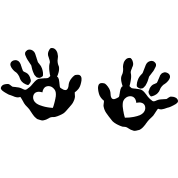 Table of ContentsPhilosophy Statement...........................................................................	 1Mother’s Day Out  Statement………………………………... 2Tuition, Payment and Hours of Operation……….…….……………3General Information………………………………...………….……........	4-6	Office HoursArrival TimeLocked DoorsInclement WeatherSick ChildrenMedicationsMedical EmergenciesLunches/Snacks Nap/Rest TimeParent Visitation and NotificationDisciplineClass PlacementQuestions and ConcernsMother’s Day Out Information	7-8Sign-In and Out ProceduresWhat to BringCancellation PolicyDaily ActivitiesFaith Southwest Mother’s Day Out356-0985Philosophy StatementThe purpose of Faith Southwest Mother’s Day Out is to provide one of the finest Christian experiences possible.  We strive to generate an atmosphere of Christian concern for each child in our care and to provide an environment of Christian learning.Children need high quality, active, age-appropriate activities to enhance creativity and imaginations.  We use a hands-on thematic approach to teaching and learning that provides children the opportunity to experience success and self-confidence as well as exposing them to new and exciting challenges.  We believe that each child will learn to do the following:See himself or herself as someone special and loved by GodRespect authoritySucceedLearn rules and apply themSelect appropriate behavior for specific settingsRecognize and respect the rights of othersGlorify God Follow directionsBuild relationships through interaction with other childrenLearn spiritual lessons from God’s wordAccept the unique personalities and qualities of othersWe are honored you have chosen to share your child with us.  Our belief is that the most rewarding environment is formed through parents and teachers working together.  We appreciate any information concerning your child that will help us care for him or her to the best of our abilities.  Also, we encourage you to share your talents and gifts with us.  We look forward to caring for your children.  Please feel free to call or visit anytime!In His Love,Jennifer HeroldDirector, Faith Southwest Mother’s Day Out                                                                          The Mission ofFaith SouthwestMother’s Day OutThe mission of Faith Southwest Mother’s Day Out is to:Provide child care within a safe and nurturing environment. Provide a Christian atmosphere for each child in our care.Create an environment which provides positive learning experiences.Monthly Tuition and Payment InformationMonday and Wednesdays: 8:30 am -2:30 pm MDO Payment ProceduresPayment is due on the first class day each month.  A payment box will be available at the office.  A late fee of $10.00 will be assessed if payment is received after the 10th of the month without prior payment arrangements.  Prepayment is accepted.  August tuition is half price of regular monthly tuition and is due the first week of class.  Late Pick-Up FeeA late fee will be assessed for any child not picked up by 2:30 as outlined in the table above.  Late fees must be paid before a parent or guardian will be allowed to leave his or her child for the next day of class.RegistrationRegistration will take place once each year in the spring.  Pre-registration will be held first for all children currently enrolled.  Registration fees are $75 for one child and $115 for 2 or more children.  Enrollment is confirmed when fees and forms are complete and received in the office.  Enrollment from the general public will be accepted after an announced deadline has been reached.  Only children who are registered can be guaranteed a spot in our program.Pre-Kindergarten Pre-Kindergarten is a Monday and Wednesday program aimed to academically and socially prepare children entering kindergarten the following year.  General InformationOffice HoursThe Faith Southwest MDO office is open on Mondays and Wednesdays from 8:30 AM until 2:30 PM.  Arrival TimeA teacher must be present in the classroom before the parent or caregiver drops off a child.  To allow our staff planning and set-up time for the day’s activities, no children will be accepted into a classroom before 8:30 AM.        Locked DoorsFor the safety of the children and staff, the doors will be locked at 9:00 AM.  They will remain locked until 2:00 PM.  If you need to enter the building during the locked door hours, please use the doorbell located near the door at the circle drive.Inclement WeatherWe will be closed in case of bad weather if Amarillo Public Schools are closed.  The local television stations will broadcast this information. Sick ChildrenWith consideration for everyone, please do not bring children who are ill to MDO.  Our policy states that the following types of illnesses will prevent a child from attending:The illness prevents the child from participating comfortably in scheduled activities, including outdoor play.The illness results in a greater need for care than the teachers can provide without compromising the health, safety, and supervision of the other children in care.The child has or has had one of the following within the prior 24-hour period:Oral temperature of 100.4 degrees or higherRectal temperature of 101.4 degrees or higherArmpit temperature of 99.4 degrees or higherSymptoms and signs of possible severe illness such as lethargy, abnormal breathing, uncontrolled diarrhea, two or more vomiting episodes in 24 hours, rash with fever, mouth sores with drooling, behavior changes, or other signs that a child may be ill; orA communicable disease as diagnosed by a health care professional.MedicationsIf medication is to be administered at MDO, these guidelines must be followed:Prescription medicine must be in the original container with the doctor’s instructionsOver the counter medicine must be in the original containerParents must fill out a medical administration form (available in the office) with dates and times to administer medicine and amount to be givenMedicine will be stored in the office and administered by an office staff memberFaith Southwest MDO staff members are required to follow the instructions on the original container.Medical EmergenciesIn case of a medical emergency, we will immediately contact you at the number on the registration form.  If a parent can not be reached, we will contact the emergency contact.  The following steps will also be taken as needed:Contact emergency medical services or take your child to the nearest emergency room;Give your child CPR or first-aid treatment when neededContact the physician identified in your child’s recordLunches/SnacksEach child will need to bring a lunch to MDO or Preschool each day.  This helps to ensure that each individual’s nutritional needs, special diet, and taste requirements are met.  Please note that because lunch is provided by parents, MDO is not responsible for its nutritional value or for meeting the child’s daily food needs.  Please send finger foods in an insulated, ice-packed lunch bag.  If you would like your child to have juice or milk, please send it in a labeled, spill-proof cup or bottle.  No juice with red dye, please!Nap/Rest TimeWe will have a supervised sleep or rest period for all children after lunch.  Children need to bring a nap mat or blanket and pillow each day.  These mats will be sent home once a month to be laundered. Parent Visitation and Notification We encourage you to play an active role in your child’s experience here at Faith Southwest MDO and Preschool.  Parents are always welcome to observe our classes and activities without prior approval.  We ask that you check in at the office for an unplanned visit.  Parents will receive a monthly calendar and newsletter regarding lessons, activities, and special events for that month.  Parents will be notified of events, policy changes, procedure changes, and items of interest as soon as possible through our calendar, newsletter, notes home, and postings outside classrooms and the office.DisciplinePositive guidance techniques will be used to implement discipline in the classroom.  Certain disruptive behaviors such as biting, aggression, or failure to adjust to the program will be dealt with as follows.  Children whose behavior repeatedly raises disciplinary concerns will be referred to the director.  Parent and teacher conferences will be scheduled to determine the appropriate course to be taken.  Class PlacementClass assignments will be made based on your child’s age as of September 1st of the current year.  Children must be potty trained to attend the 3 year old and Pre-Kindergarten classes.  Questions and ConcernsIf you ever have questions or concerns about the policies and procedures of Faith Southwest MDO, please contact the director for an appointment to discuss these issues.  Mother’s Day Out InformationSign-In and Out ProceduresA sign-in sheet will be provided by the door of each classroom.  Please sign your name beside your child’s name on the class list sheet as well as and the time of drop-off.  At pick-up time, the person picking up a child must also sign out.  Children will only be released to adults authorized on the registration form.  If another adult needs to pick up your child, you must notify the director and your child’s teacher beforehand.  This adult will need to show identification at the time of pick-up.When bringing your child, please accompany him or her to the classroom.  For the safety of your child, children will not be admitted into the building without an adult.  Additionally, only adults will be allowed to pick up children.  Children will not be released to an older sibling.What to BringNap mat or blanket and pillow as well as a comfort object (if needed) for napChange of clothesLunch and drink in a labeled, insulated lunch bagDiapers or pull-ups if needed, at least 4  (wipes are provided)Dress child in closed toed shoes and weather appropriate clothing.  *Please label everything, including diapers.Cancellation PolicyIf your child will not be attending MDO for any reason, please notify the office by 9:00 AM on the day of the absence by email or phone.  Daily ActivitiesMDO is more than just childcare.  We offer a quality Christian environment that typically incorporates:Free Choice Time- toys and materials are provided for the child to explore and play with according to his or her own interestsCircle Time- stories, games, finger plays, and other activities are shared together in short times throughout the day.Large Motor Development- children are allowed to run, jump, climb, and play with balls, etc. either on the playground or indoorsCraft Time- children will work on age appropriate crafts that support a monthly Biblical theme or other concepts they are learning during circle timeRest Time- children will be asked to nap or rest quietly on a mat on the floorSnack Time- snacks consist of cookies, crackers, pretzels, cereal, etc. along with water or lemonadeMusic Time- consists of age-appropriate Christian songs where children learn to incorporate movement and rhythm, sign language, marching, and dancing as well as the use of percussion instruments while learning the words and beat of the songsBible Time- children listen to age-appropriate Bible lessons, sing Christian songs, and learn a monthly Bible verse1 MDO Child$180.002 MDO Children$300.001 Pre-K Child$200.001 Pre-K Child and 1 MDO Child$320.00Late Pick-Up Fee2:30-2:40$10.00 per childAfter 2:40Additional $10.00per child